Name: _____________________________________________________ Class: ________________A girl has a brother who is two years older than she is.  The sum of their ages is 28.  How old are the girl and her brother?






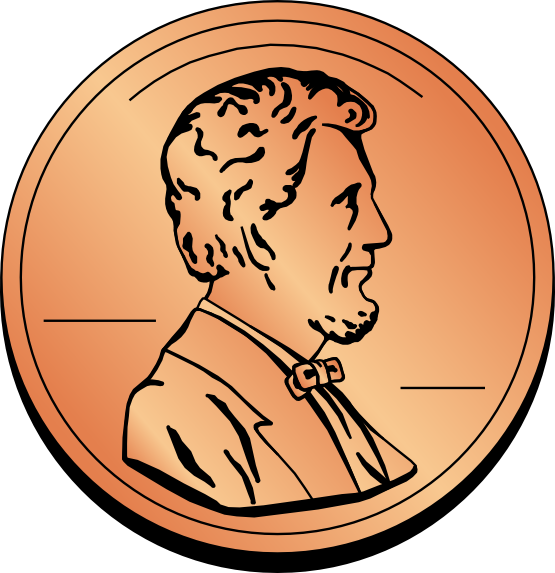 Dom collects coins.  Michael has twice as many as Dom.  Sean has 8 less than 4 times what Dom has.  If you add Dom’s and Michael’s together they will equal the number Sean has.  How many do they each have? 






In September, Catie deposited money in her savings account for the first time.  In October, she deposited 25 dollars more than she did in September.  In November, she deposited twice as much as she did in October.  If she had a total of $275 after these three deposits, how much money did she deposit in September?






One number is four times another number.  If the smaller number is subtracted from the larger number, the result is equal to the smaller number plus 30.  What are the two numbers?







The perimeter of a rectangular parking lot is 146 meters.  If the length is seven meters less than four times the width, find the dimensions of the parking lot.








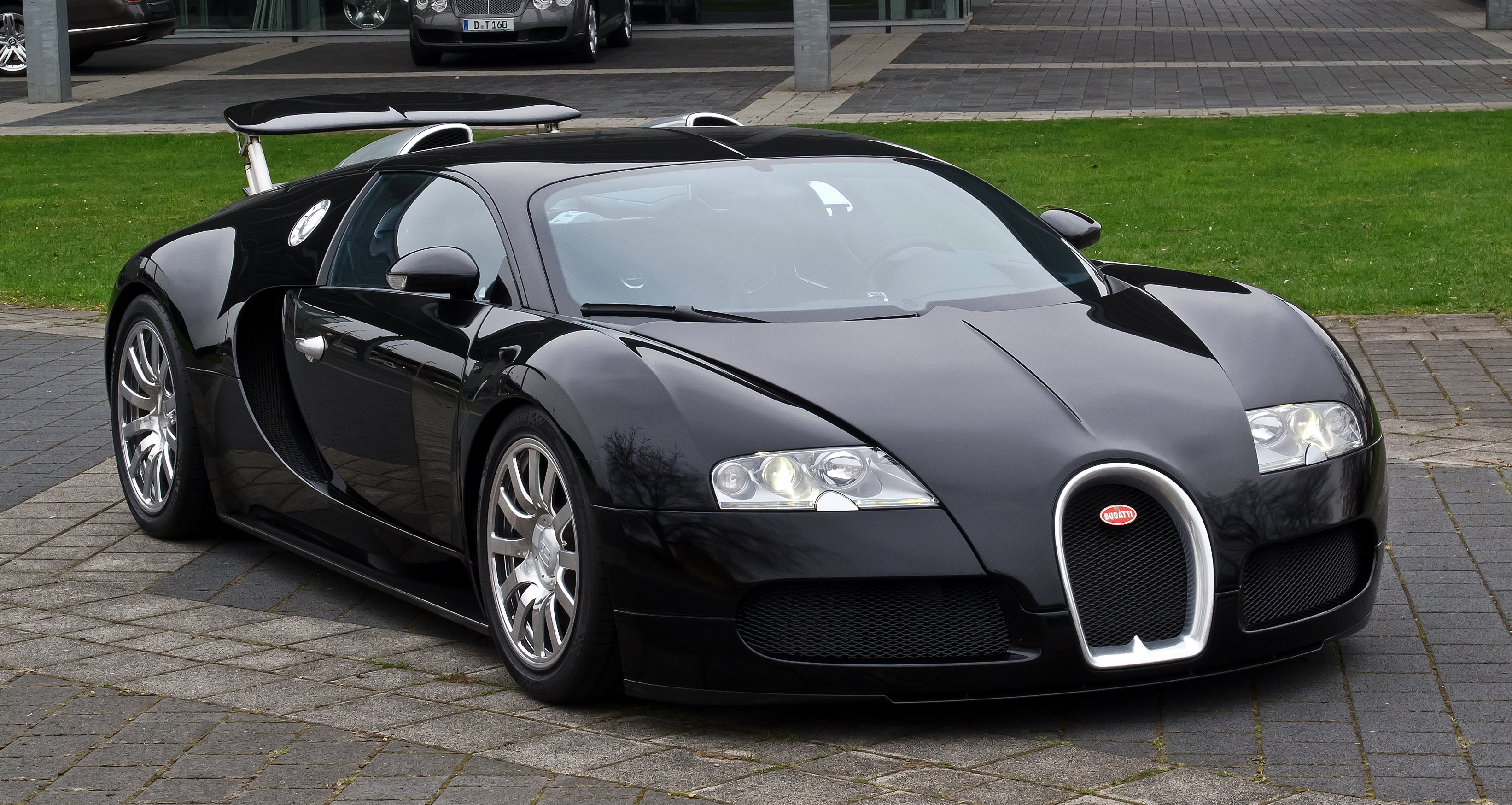 Four consecutive integers have a sum of 122.  Find the four integers.









Find three consecutive even integers such that the sum of the first and the third is 132 less than five times the second.








A school sells tickets to the play at a cost of $7 for adults and $4 for children.  Twice as many children attend as adults.  If the school raises $225, how many adults attended?








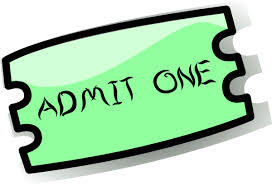 Three consecutive odd integers are such that the sum of the first and second is 31 less than 3 times the third.  Find the integers.Answers:girl: 13 yrs old, brother: 15 years oldDom: 8 coins, Michael: 16 coins, Sean: 24 coins$5015 and 60width: 16 m, length: 57 m29, 30, 31, 3242, 44, 4615 adults21, 23, 25